О внесении изменения в приказ Министерства природных ресурсов и экологии Чувашской Республики от 30 марта 2021 г. № 221П р и к а з ы в а ю:1. Пункт 11 Методики проведения конкурсов на замещение вакантной должности государственной гражданской службы Чувашской Республики в Министерстве природных ресурсов и экологии Чувашской Республики и включение в кадровый резерв Министерства природных ресурсов и экологии Чувашской Республики (приложение № 2), утвержденной приказом Министерства природных ресурсов и экологии Чувашской Республики от 30 марта 2021 г. № 221 (зарегистрирован в Государственной службе Чувашской Республики по делам юстиции 20 апреля 2021 г., регистрационный № 6916), изложить в следующей редакции:«11. Для участия в конкурсе на замещение вакантной должности государственной гражданской службы Чувашской Республики в Министерстве, изъявивший желание участвовать в указанном конкурсе:гражданин Российской Федерации представляет документы, указанные в пункте 7 Положения о конкурсе;государственный гражданский служащий Чувашской Республики, замещающий должность гражданской службы в Министерстве, подает заявление на имя Министра;государственный гражданский служащий, замещающий должность государственной гражданской службы в ином государственном органе, представляет заявление на имя Министра и заполненную, подписанную им и заверенную кадровой службой государственного органа, в котором он замещает должность государственной гражданской службы, анкету по форме, утвержденной Правительством Российской Федерации, с фотографией.Для участия в конкурсе на включение в кадровый резерв Министерства, изъявивший желание участвовать в указанном конкурсе:гражданин Российской Федерации представляет документы, указанные в пункте 21 Положения о кадровом резерве на государственной гражданской службе Чувашской Республики, утвержденного Указом Главы Чувашской Республики от 24 июля 2017 г. № 82;государственный гражданский служащий Чувашской Республики, замещающий должность гражданской службы в Министерстве, подает заявление на имя Министра;государственный гражданский служащий Чувашской Республики, замещающий должность государственной гражданской службы в ином государственном органе, представляет документы в соответствии с пунктом 22 Положения о кадровом резерве на государственной гражданской службе Чувашской Республики, утвержденного Указом Главы Чувашской Республики от 24 июля 2017 г. № 82». 2. Настоящий приказ вступает в силу через десять дней после дня его официального опубликования.Министр                                                                                                    Э.Н. БедертдиновЧĂВАШ РЕСПУБЛИКИНÇУТ ÇАНТАЛĂК РЕСУРСĚСЕНТАТА ЭКОЛОГИ МИНИСТЕРСТВИ 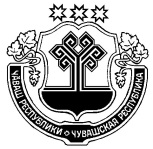 МИНИСТЕРСТВО ПРИРОДНЫХ РЕСУРСОВ И ЭКОЛОГИИ  ЧУВАШСКОЙ РЕСПУБЛИКИПРИКАЗ______________           _______ №Шупашкар хулиПРИКАЗ_______________          № _______ г. Чебоксары